Kelly Foley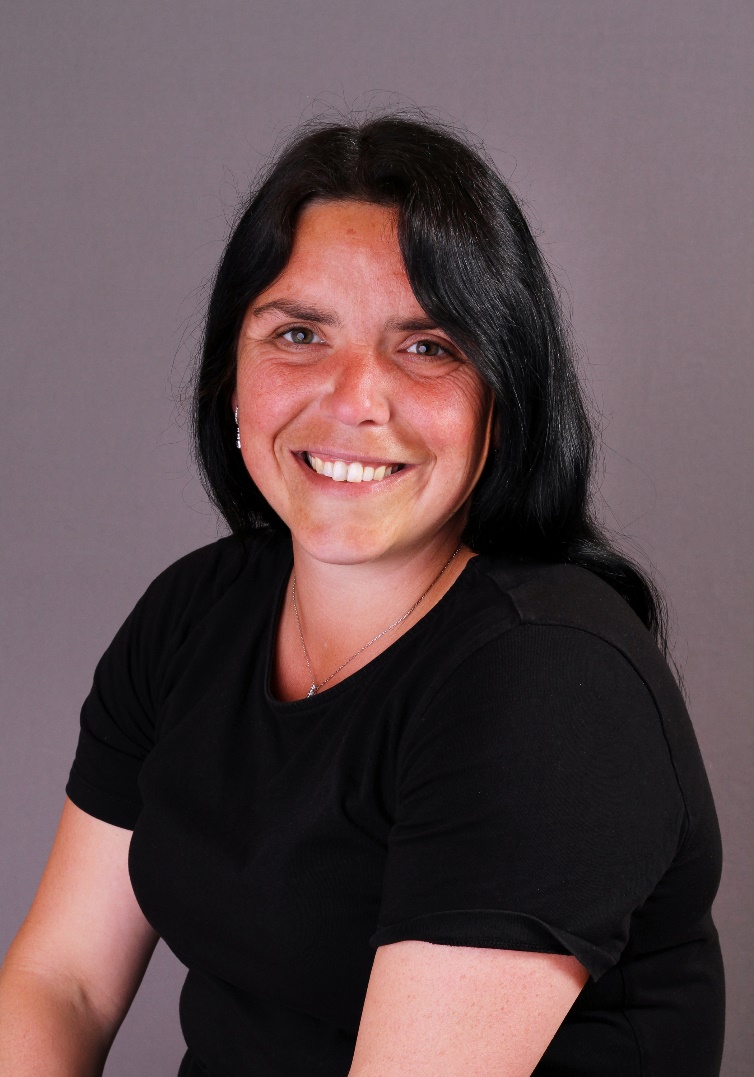 POSITION: NURSERY ASSISTANTROLE: SEN SUPPORT KEY PERSON